ПРИЛОЖЕНИЕ 9Фоторяд мероприятия                                                                  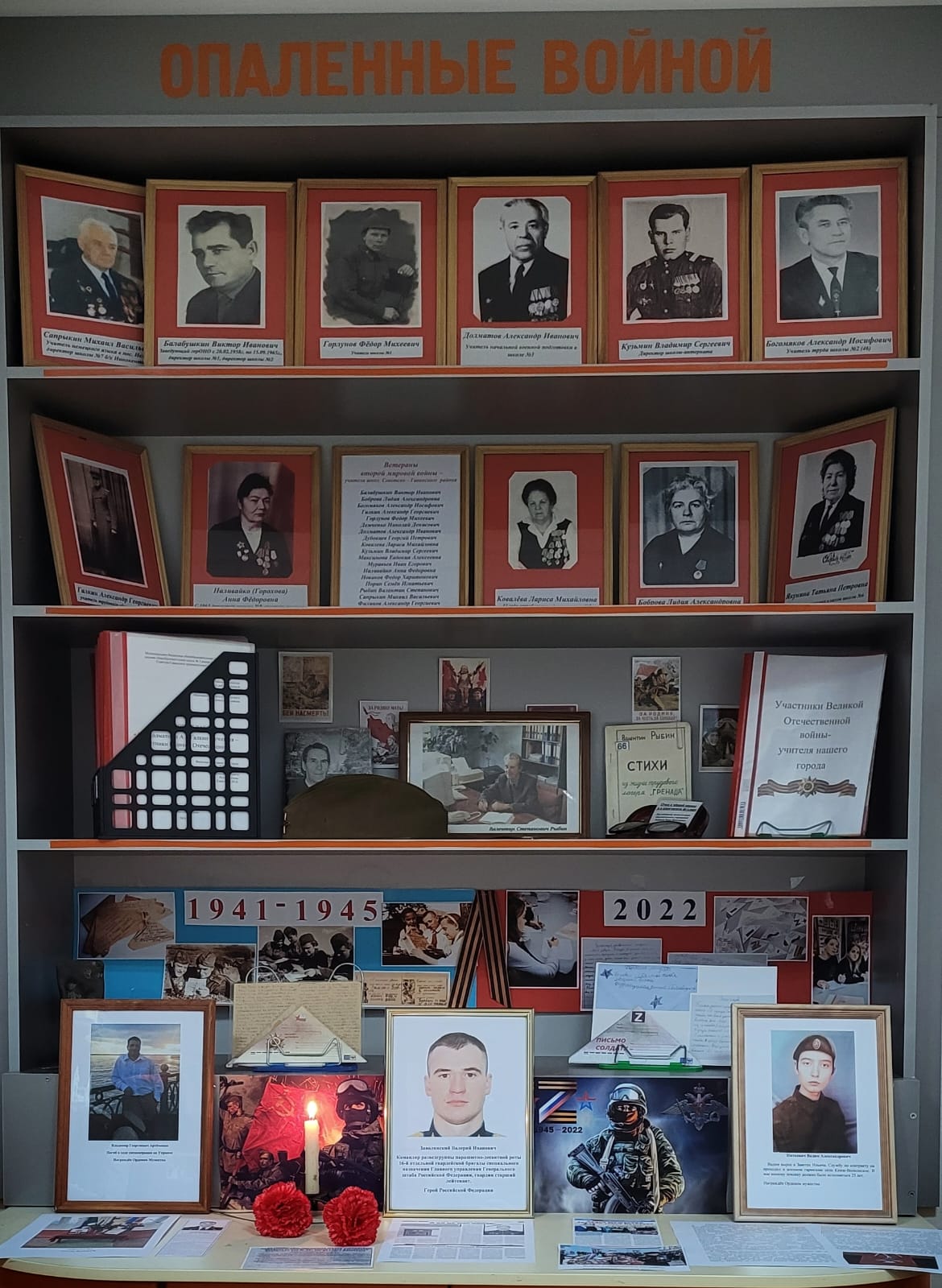 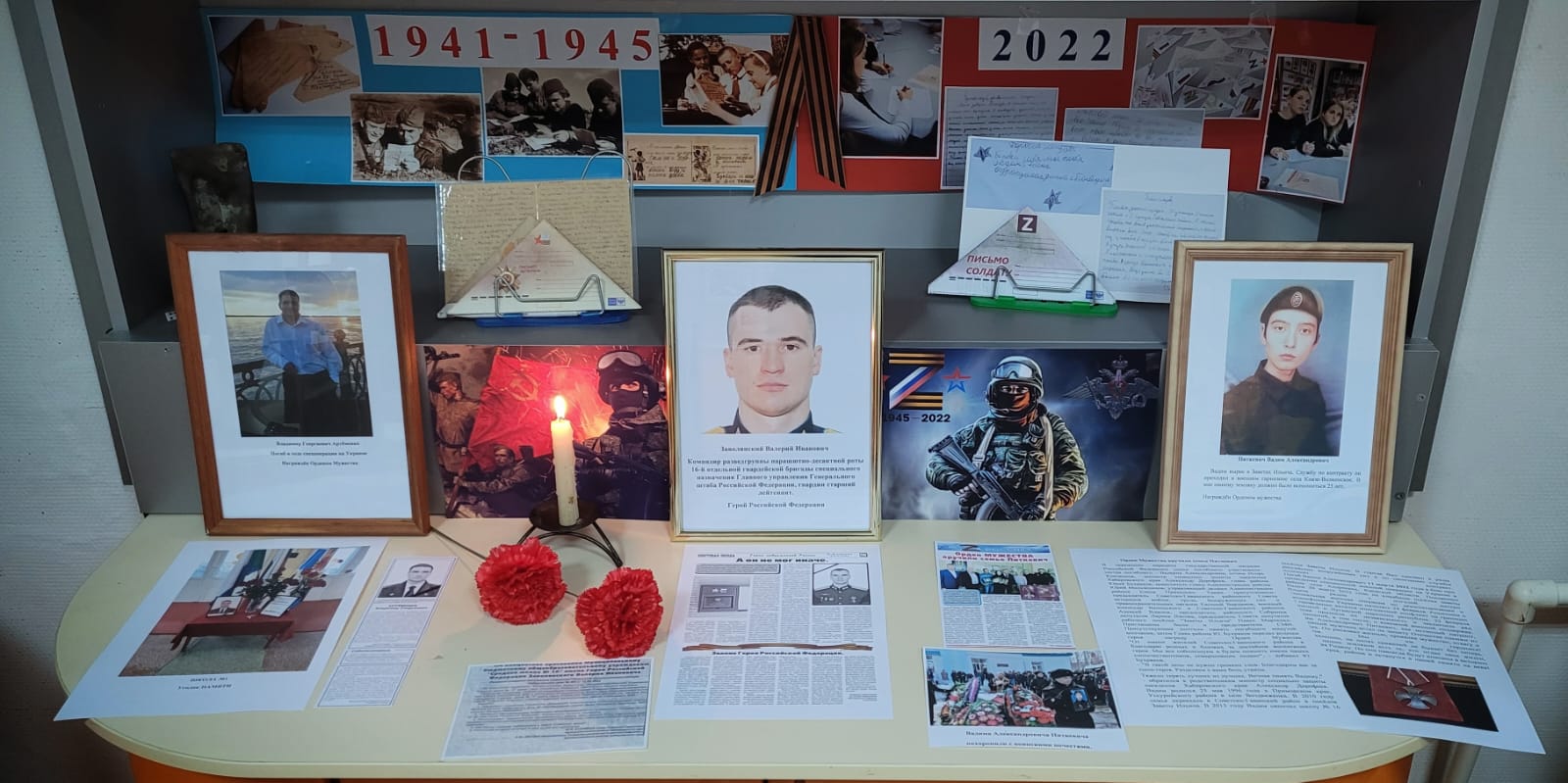 Патриотический  уголок, посвящённый военнослужащим, проявившим героизм в специальной военной операцииАкция «Письмо солдату», проведённая в объединениях МБОУ ЦДТ «Паллада»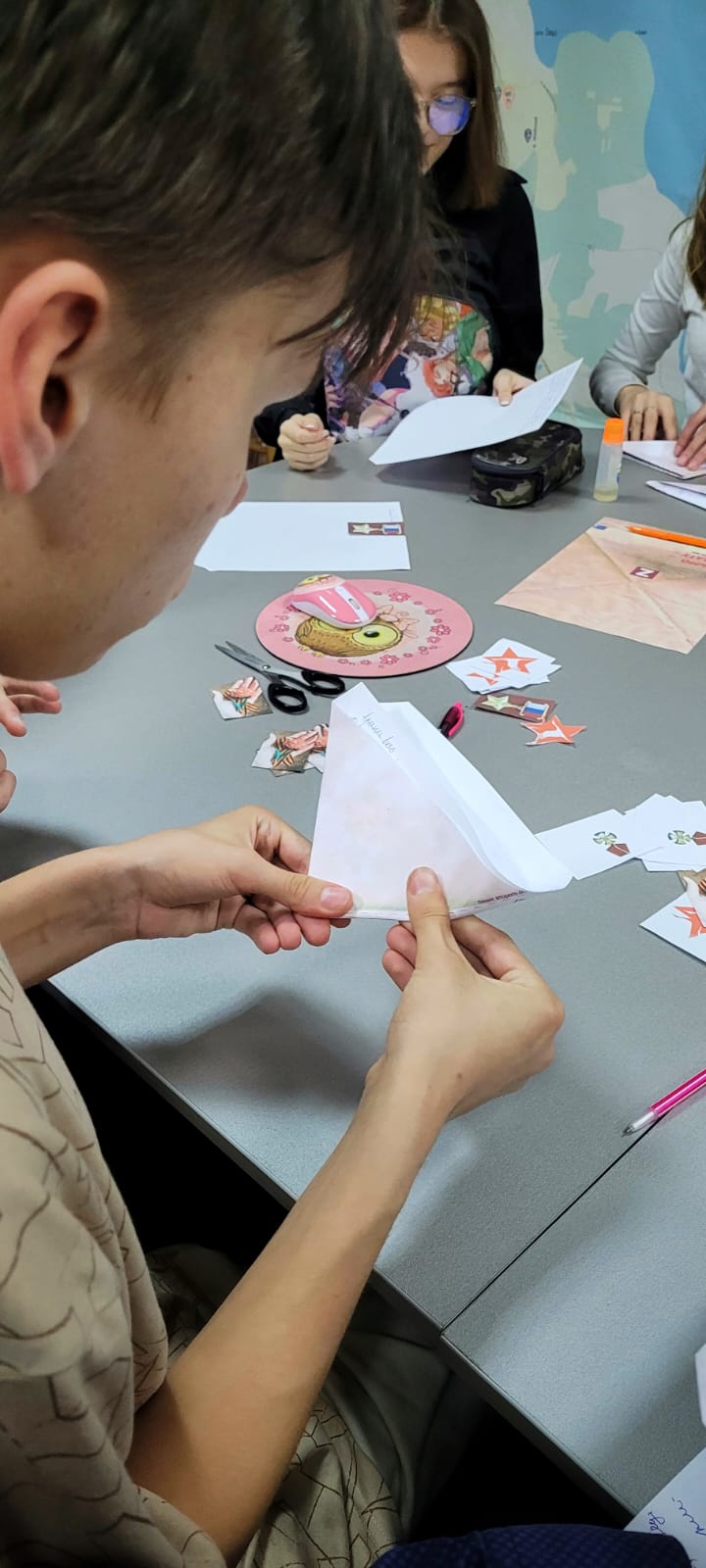 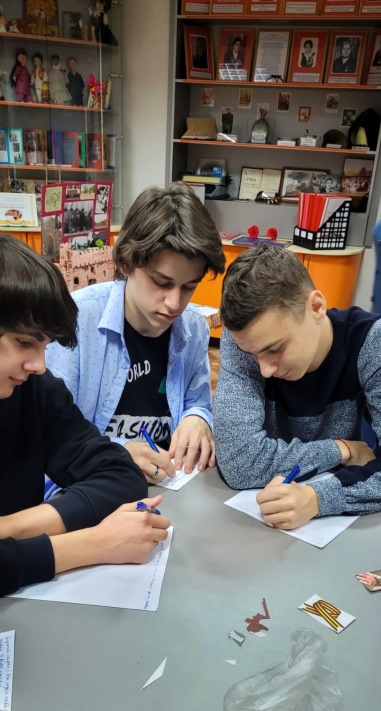 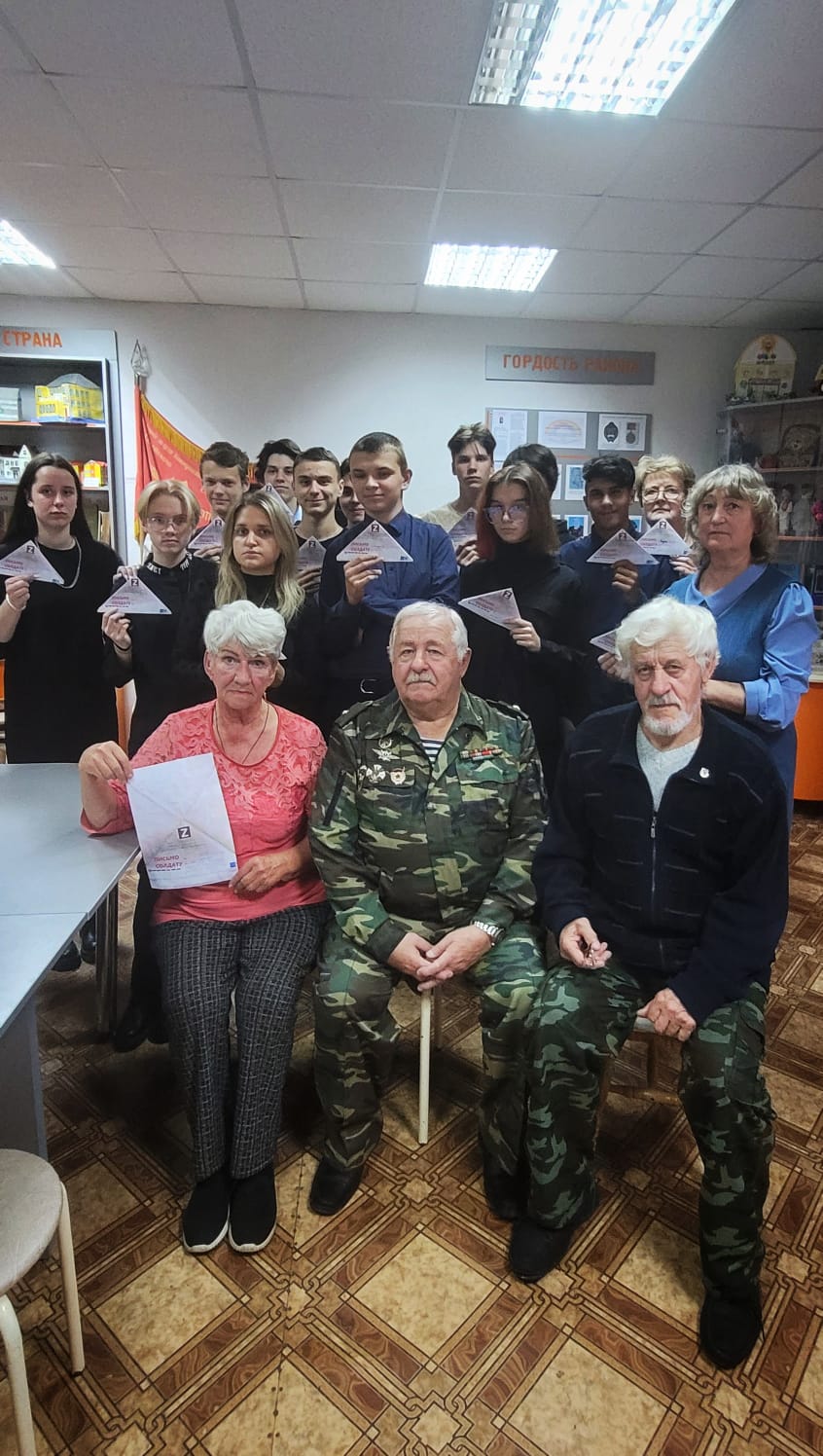 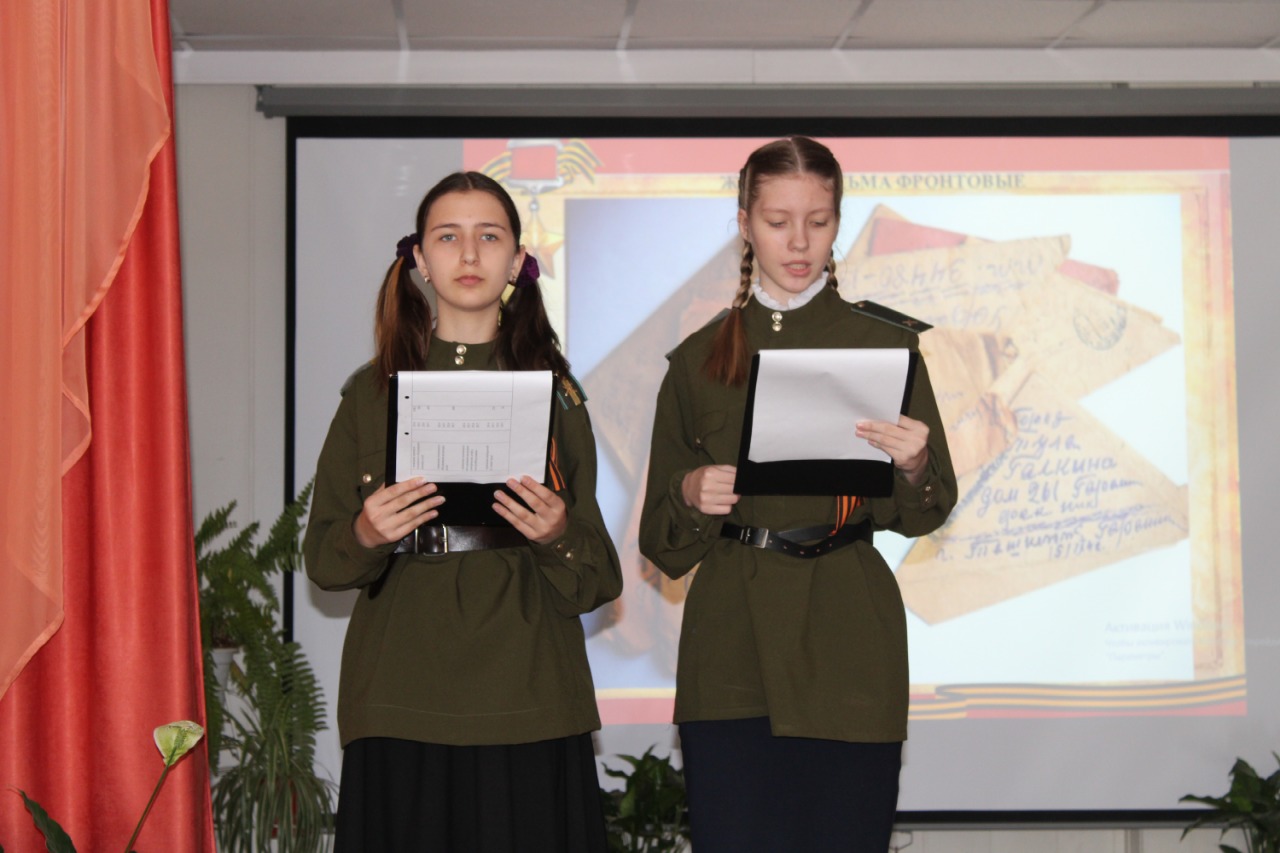 Ведущие патриотического мероприятия 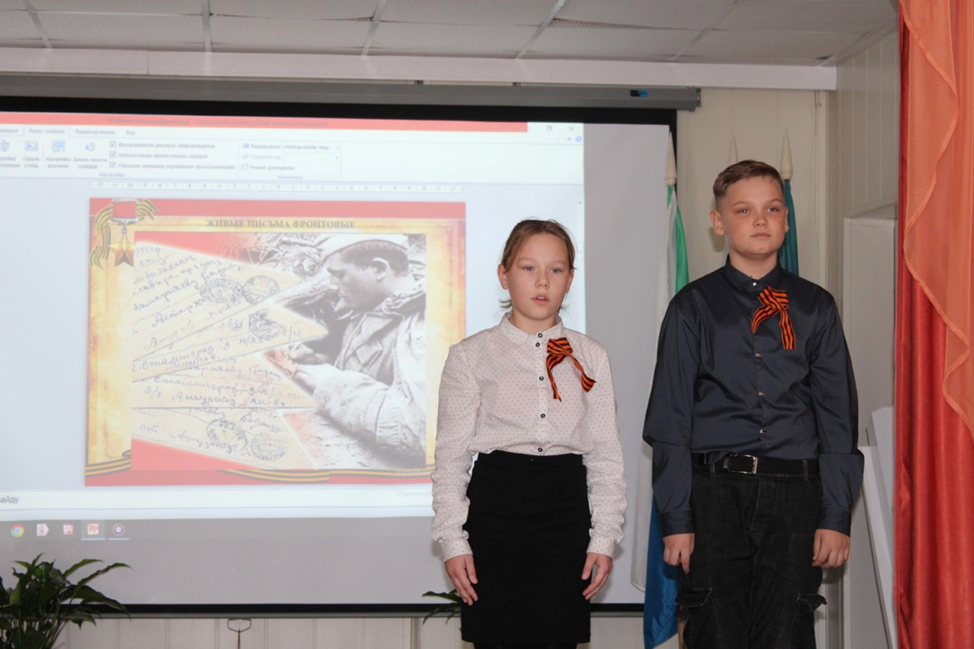 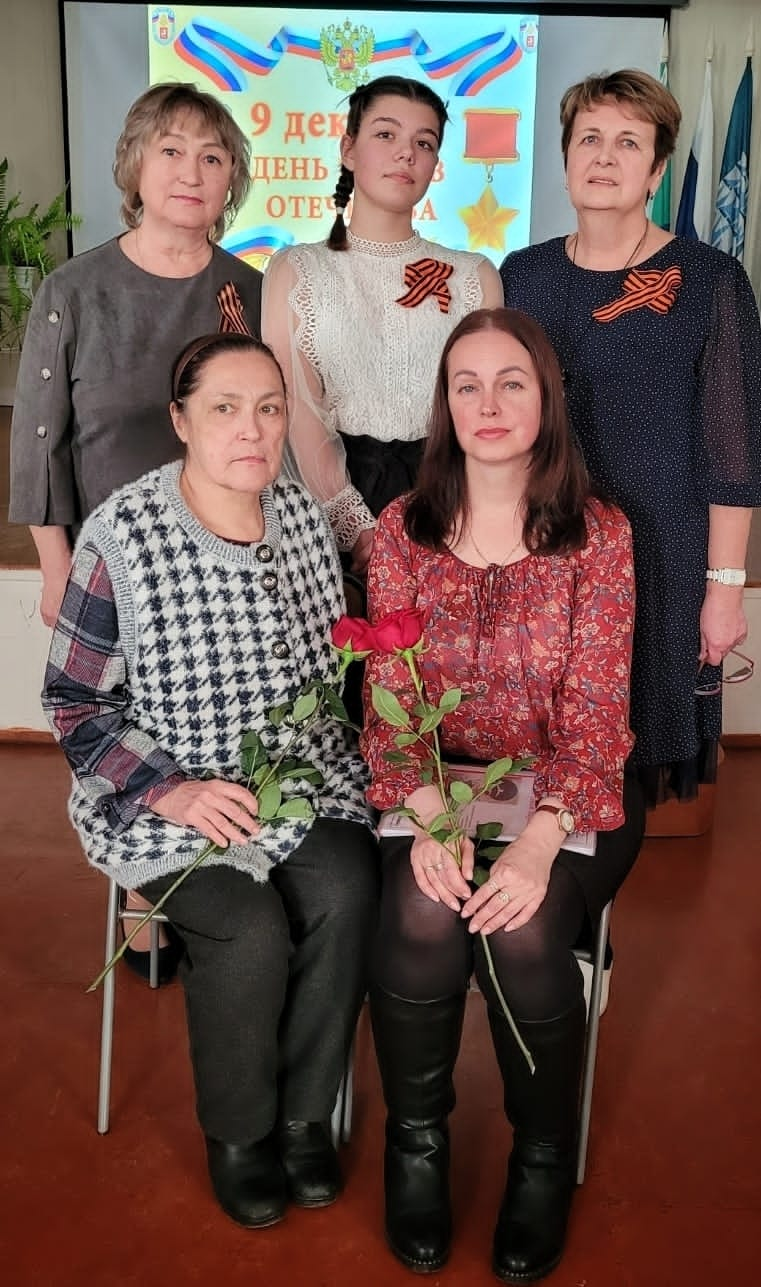 Семья Артёменко В.Г.Первый ряд (слева на право) мама – Артёменко Марина Васильевна и вдова - Артёменко Ирина Анатольевна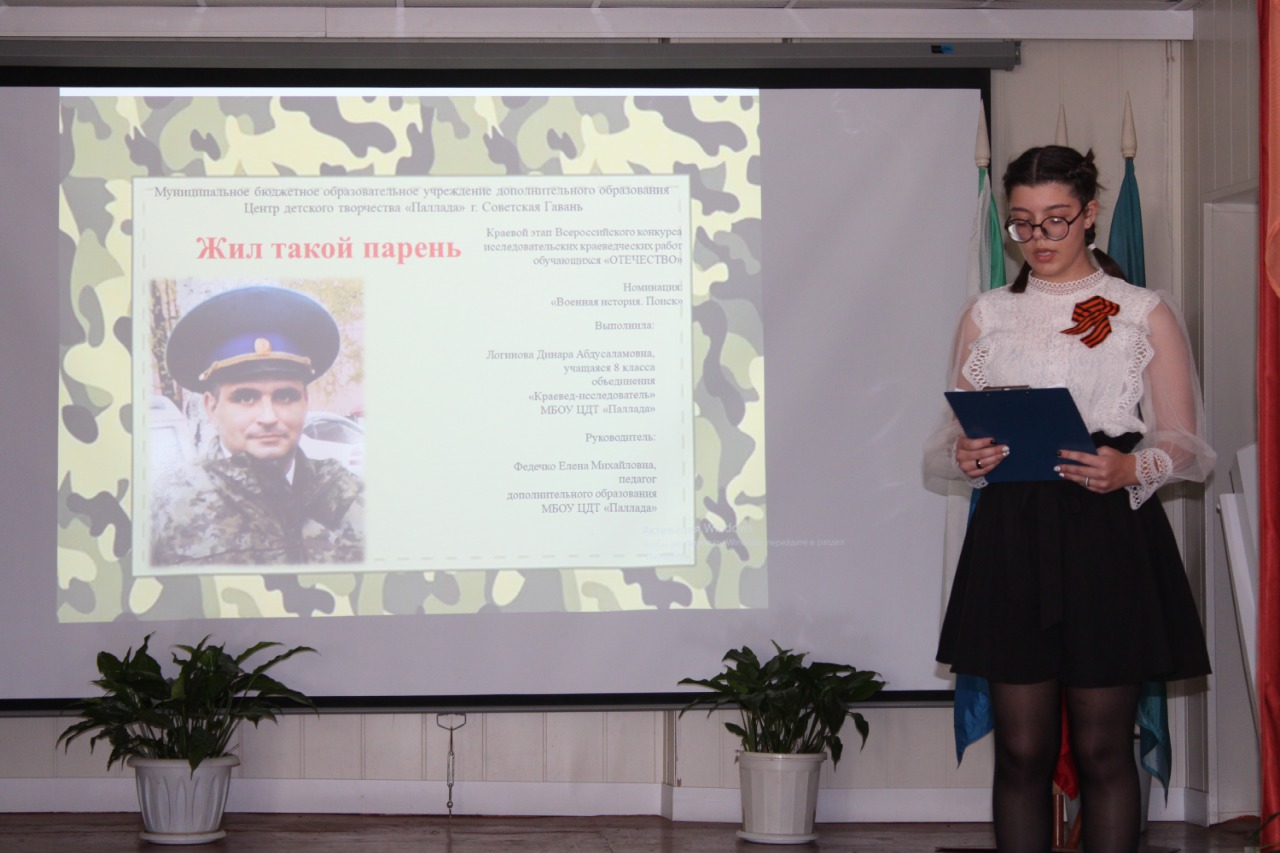 Динара Логинова, обучающаяся объединения «Краевед-исследователь» Центра Детского Творчества «Паллада» знакомит с поисковой работой о ветеране Боевых действий Владимире Георгиевиче Артеменко 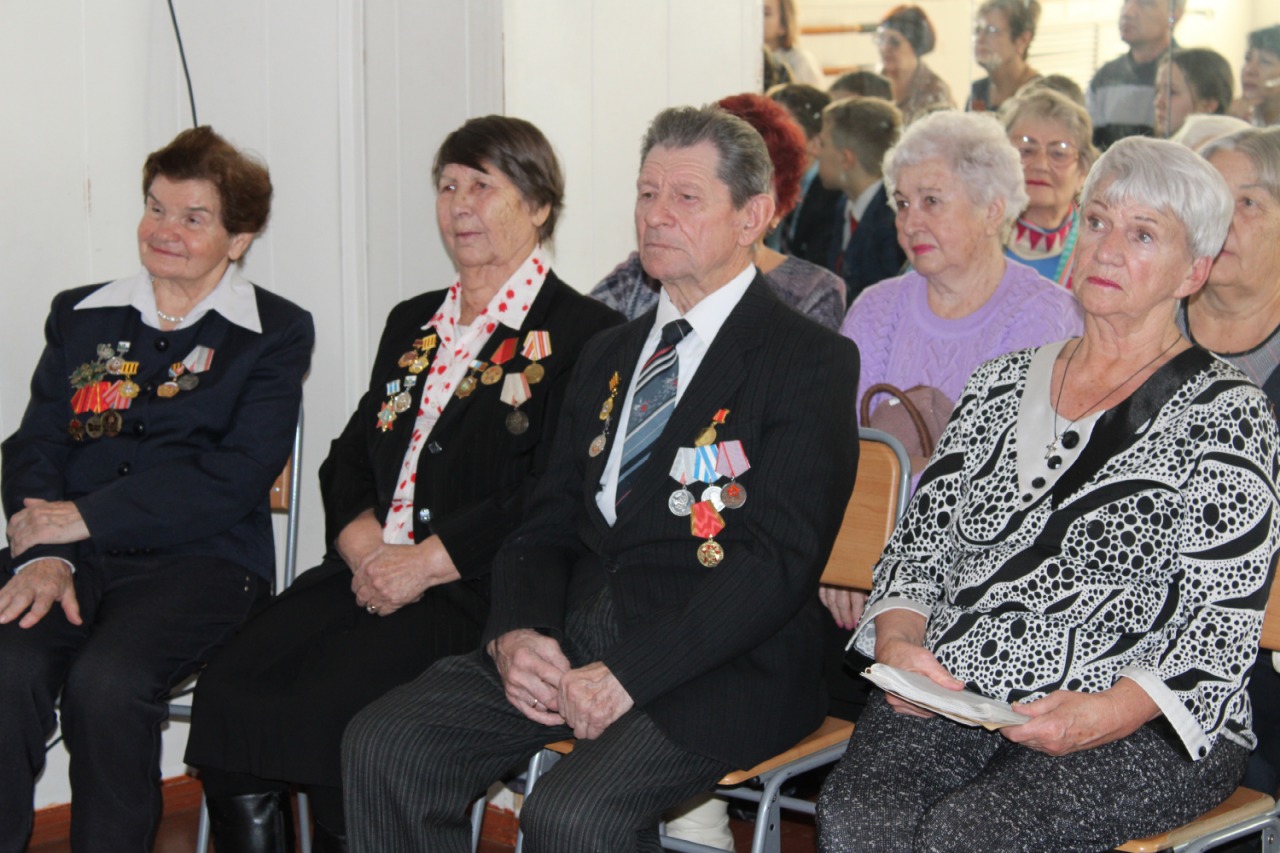 Гости – ветераны  районного совета ветеранов войны (труда), Вооружённых сил и правоохранительных органов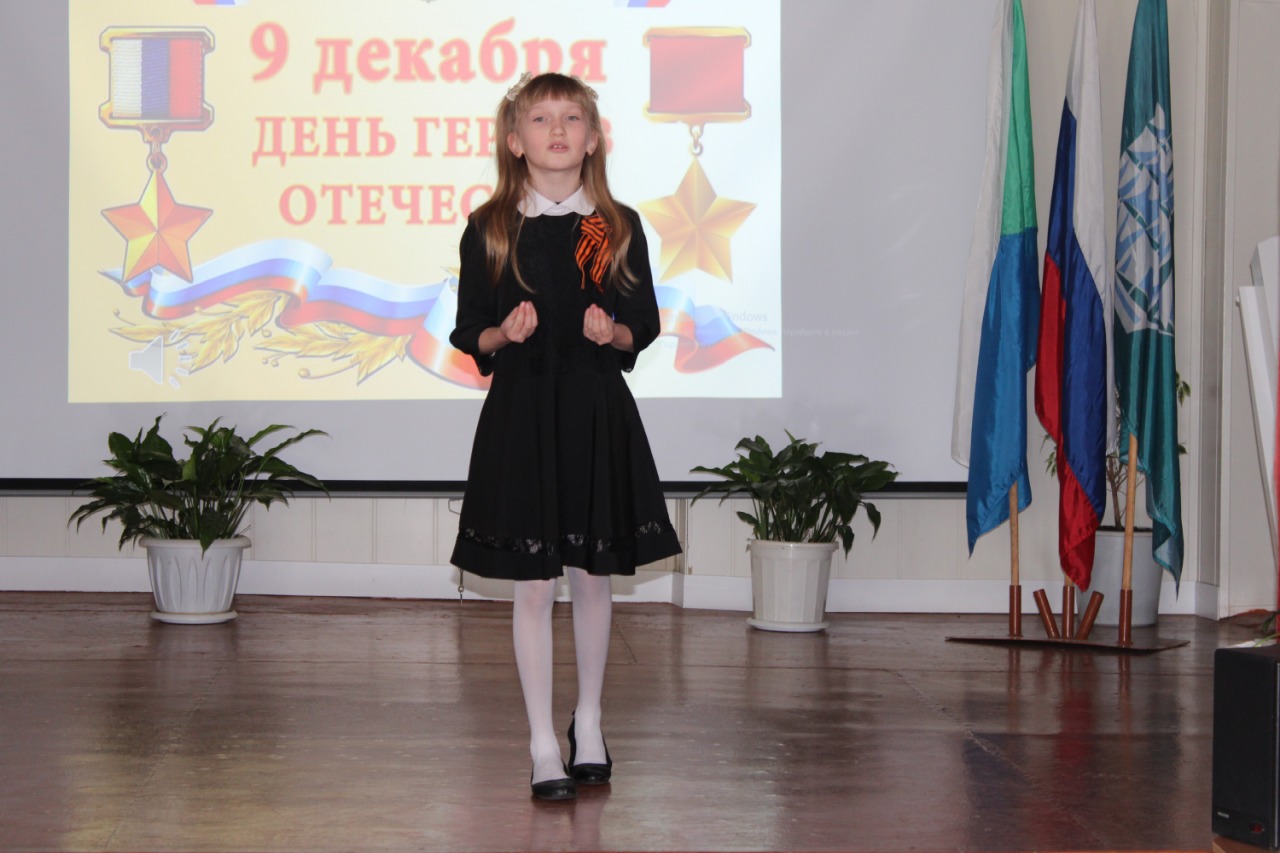 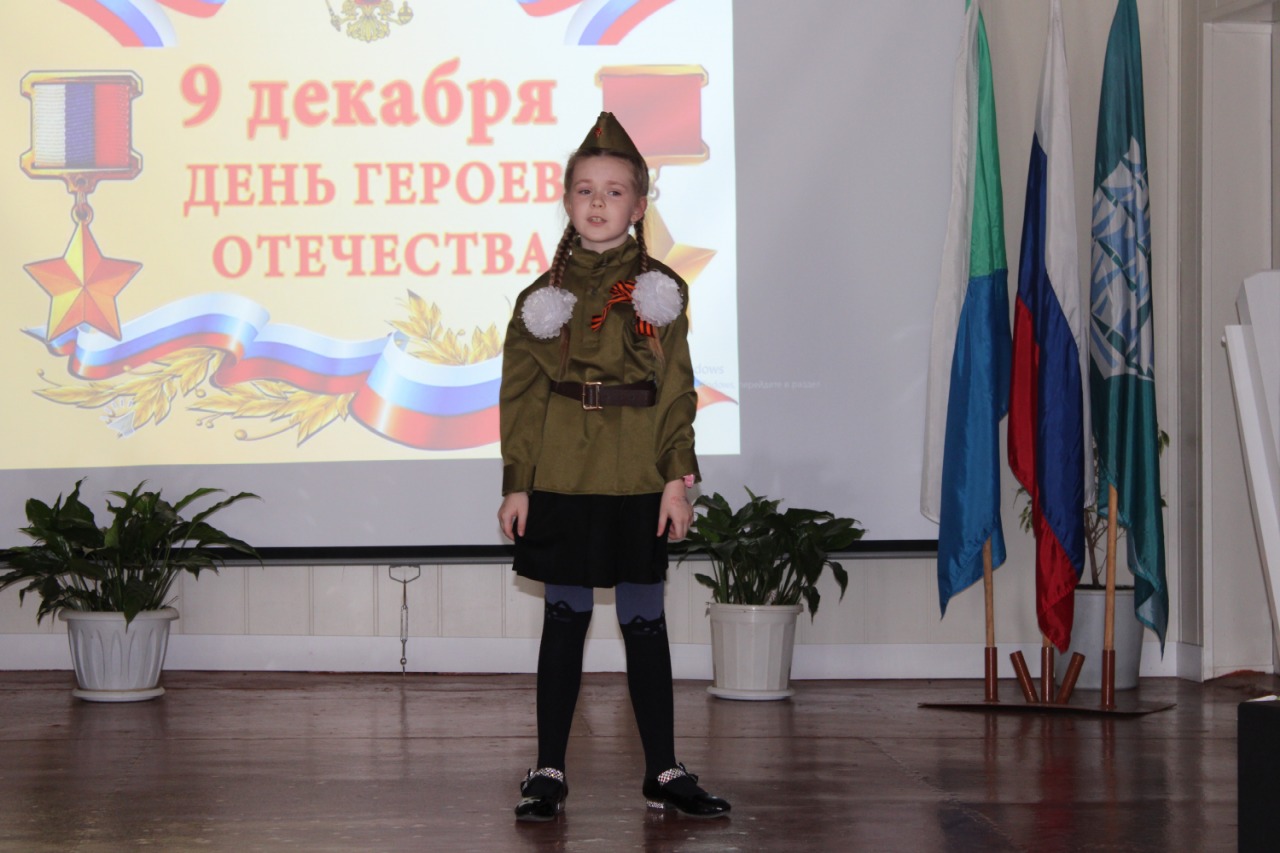 Песня «Синий платочек» в исполнении Дианы Юдиной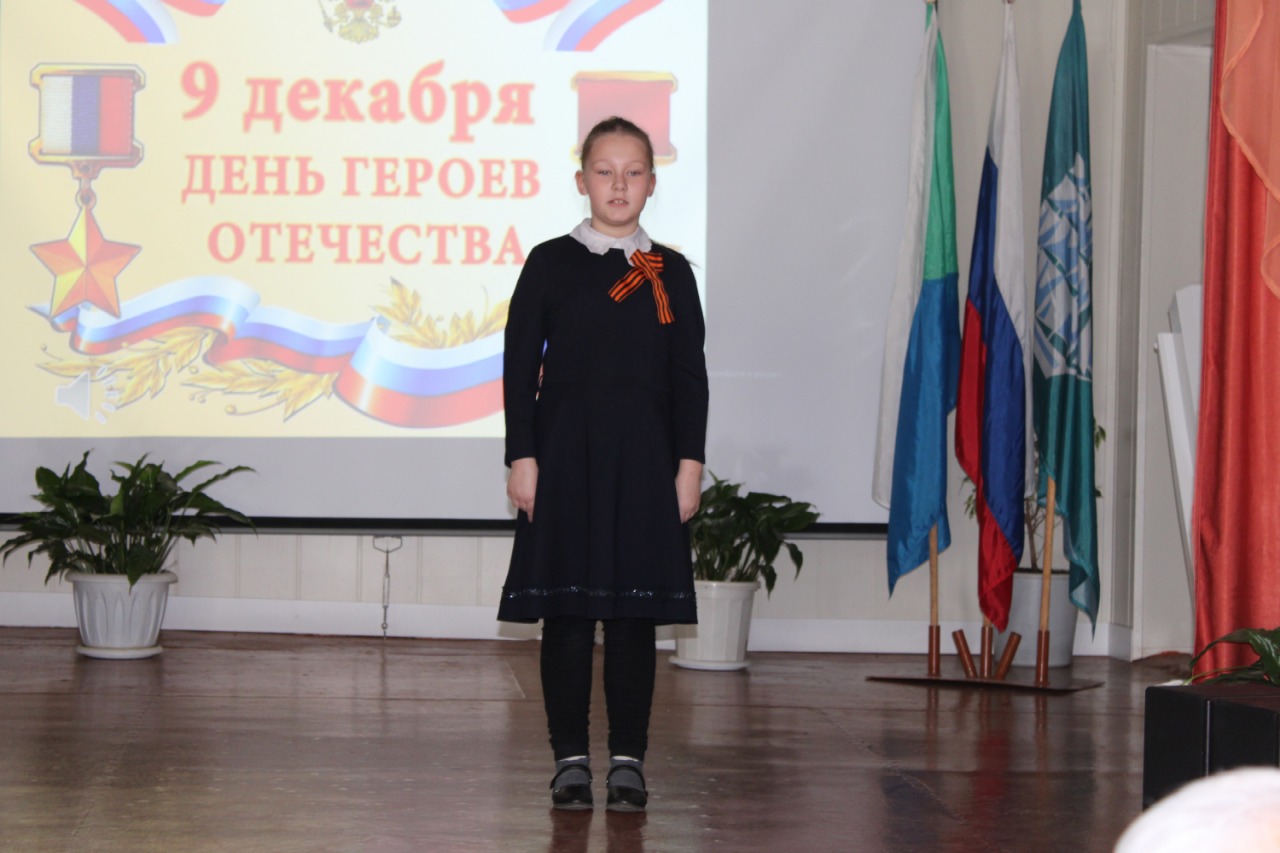 